Разбор предложений с прямой речьюДля начала вспомним, что такое прямая речь.Прямая речь - это чужая речь, переданная от лица того, кто ее произнес, подумал, написал.Предложения с прямой речью состоят из двух частей: авторской речи (или слов автора) и непосредственно прямой речи.§ 2  Порядок разбораРаботая с предложением, содержащим чужую речь, необходимо придерживаться следующего алгоритма:Сначала найдите прямую речь.После этого определите, где начинаются и заканчиваются слова автора.Обратите внимание, продолжается ли прямая речь после слов автора. Она может состоять из одного или двух предложений, связанных между собой интонационно. Отметьте, какую эмоциональную окраску имеет прямая речь. Предложение может быть восклицательным, повествовательным, вопросительным. В конце его ставится соответствующий знак препинания, что важно отразить в схеме.Для составления схемы используйте условные обозначения. Слова автора, как правило, обозначают заглавной или строчной буквой «а», высказывание персонажа – заглавной или строчной буквой «п». Прямая речь заключается в кавычки. От слов автора ее отделяет тире (если слова автора стоят после прямой речи) или двоеточие (в том случае, когда авторская речь стоит перед прямой). Однако тире не ставится перед прямой речью, начинающей предложение.Проверьте составленную вами схему.§ 3  Пример разбораПодробно работу с предложением рассмотрим на конкретном примере. Итак, прочтем предложение:«Как я рад, дорогой Максим Максимыч! Ну, как вы поживаете?» - сказал Печорин.(М.Лермонтов)Как видим, перед нами предложение с прямой речью. В первую очередь определим границы прямой и авторской речи и их положение по отношению друг к другу. Собственно прямая речь - Как я рад, дорогой Максим Максимыч! Ну, как вы поживаете? - находится перед словами автора - сказал Печорин.Теперь необходимо охарактеризовать обе части. Для этого применяем уже знакомый нам порядок разбора. Определяем грамматическую основу и тип предложения по цели высказывания (повествовательное, побудительное, вопросительное) и по интонации (восклицательное или невосклицательное). Выясняем, двусоставное оно или односоставное, нераспространенное или распространенное, полное или неполное, осложненное или неосложненное. Следующий этап - разбор предложения по членам с указанием частей речи, которыми они выражены. При этом помним, что сначала разбираются подлежащее и сказуемое, далее второстепенные члены, входящие в состав подлежащего, затем – в состав сказуемого. И в заключение объясняем расстановку знаков препинания и изображаем предложение схематически.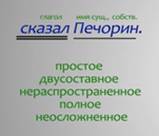 Начнем с комментирующей части. В нашем случае она представляет собой простое предложение, двусоставное (ведь в нем есть оба главных члена). Кроме того, это предложение нераспространенное (т.к. нет второстепенных членов), полное, неосложненное. Подлежащее выражено именем существительным собственным. Сказуемое – глагол.Теперь перейдем к характеристике прямой речи, которая состоит из двух простых предложений.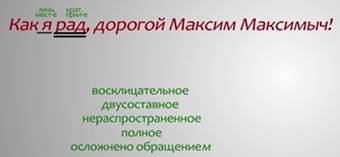 Первое из них восклицательное, двусоставное, нераспространенное, полное, осложнено обращением. Подлежащее в нем – личное местоимение, сказуемое – краткое прилагательное.Второе предложение – вопросительное, двусоставное, нераспространенное, полное, неосложненное. Подлежащее выражено местоимением, сказуемое – глаголом.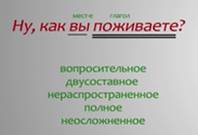 Пришло время объяснить расстановку знаков препинания. Вспомним правило: если прямая речь стоит перед словами автора, то после нее ставится тире. Кроме того, прямая речь всегда заключается в кавычки и (так как в нашем случае использованы восклицательное и вопросительное предложения) сохраняются знаки конца предложений: восклицательный и вопросительный. После авторской речи ставится точка.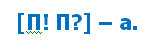 Завершаем работу с предложением построением схемы. Сделать это не трудно. В схеме следует отразить положение прямой и авторской речи и показать расстановку знаков препинания. Слова автора отмечают так: а, а прямую речь так: П или так: п. Использование строчной или прописной буквы зависит от положения элемента в тексте. Наше предложение схематически можно изобразить так:§ 4  Краткие итоги урокаТеперь давайте еще раз кратко повторим, на что следует обратить внимание при разборе предложения с прямой речью. Сначала необходимо назвать слова автора и прямую речь, определить их границы. Далее, используя привычный алгоритм, разобрать синтаксически слова автора (прямую речь или то и другое как предложение). В заключение объяснить расстановку знаков препинания и составить графическую схему.Аналогично поступают и с предложениями, включающими в себя другие способы передачи чужой речи: диалоги, предложения с цитатами. Предложения с косвенной речью разбираются как сложноподчиненные.